Администрация муниципального образования «Ленский район» просит опубликовать в ближайшем номере газеты «Ленский вестник» объявление следующего содержания:«Финансовое управление муниципального образования «Ленский район» объявляет конкурс на замещение вакантной должности:Главный специалист отдела бюджетной политики, анализа, отраслевогофинансирования и межбюджетных отношений. Требования:  - высшее профессиональное образование;  - стаж муниципальной (государственной) службы не менее двух лет или стаж работы по специальности не менее трёх лет;  - знание законодательства о муниципальной службе в Российской Федерации, нормативных документов по бюджетному и бухгалтерскому учёту, по контролю расходования бюджетных средств;  - работа с информационно – телекоммуникационными сетями.Приём документов производится в течении 10 рабочих дней с момента опубликования.Конкурс состоится 31 октября 2023 года в малом актовом зале администрации МО «Ленский район» (3 этаж) , в 10.00 ч.  Список документов для участия в конкурсе и проекты трудовых договоров (типовых) размещены на официальных сайтах муниципального образования «Ленский район» lenskrayon.ru, mr-lenskij. sakha.gov.ru.Обращаться по адресу г. Ленск, ул. Орджоникидзе, 1, 2 этаж, приёмная, телефон 8(41137) 41694, 43112.»Яроцкая Т.В. 8(41137)30048Муниципальное образование«ЛЕНСКИЙ РАЙОН»Республики Саха (Якутия)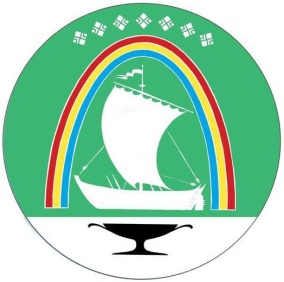 Саха Өрөспүүбүлүкэтин«ЛЕНСКЭЙ ОРОЙУОН» муниципальнайтэриллиитэСаха Өрөспүүбүлүкэтин«ЛЕНСКЭЙ ОРОЙУОН» муниципальнайтэриллиитэ          678144, г. Ленск, ул. Ленина, 65Тел. (411-37) 4-23-04, 4-29-03Факс (411-37) 4-22-31, 4-15-40e-mail: admin@lenskrayon.ru 678144, Ленскэй к., Ленин уул., 65Тел. (411-37) 4-23-04, 4-29-03Факс (411-37) 4-22-31, 4-15-40e-mail: admin@lenskrayon.ru678144, Ленскэй к., Ленин уул., 65Тел. (411-37) 4-23-04, 4-29-03Факс (411-37) 4-22-31, 4-15-40e-mail: admin@lenskrayon.ru          678144, г. Ленск, ул. Ленина, 65Тел. (411-37) 4-23-04, 4-29-03Факс (411-37) 4-22-31, 4-15-40e-mail: admin@lenskrayon.ru 678144, Ленскэй к., Ленин уул., 65Тел. (411-37) 4-23-04, 4-29-03Факс (411-37) 4-22-31, 4-15-40e-mail: admin@lenskrayon.ru678144, Ленскэй к., Ленин уул., 65Тел. (411-37) 4-23-04, 4-29-03Факс (411-37) 4-22-31, 4-15-40e-mail: admin@lenskrayon.ru« 26 »  сентября 2023 г.№ 01-09-4506/3на  № от «      »                     2023 г.Главному редактору газеты «Ленский вестник»Олесовой М.Н.Об объявлении конкурсаИ. о. главы                                    п/пГлавный бухгалтер                     п/п                                               А.В. Черепанов                                  Е.И. Никитина